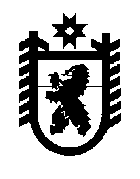 РЕСПУБЛИКА  КАРЕЛИЯМУНИЦИПАЛЬНОЕ ОБРАЗОВАНИЕ "КАЛЕВАЛЬСКИЙ  НАЦИОНАЛЬНЫЙ  РАЙОН"АДМИНИСТРАЦИЯ КАЛЕВАЛЬСКОГО  МУНИЦИПАЛЬНОГО РАЙОНАПОСТАНОВЛЕНИЕот 25.08.2020 г.  № 349п. Калевала	На основании Федерального закона от 29.12.2013 года № 273-ФЗ «Об образовании в Российской Федерации», руководствуясь постановлением Правительства Республики Карелия от 04.07.2017 года № 223-П «Об установлении максимального размера родительской платы за присмотр и уход за детьми, осваивающими образовательные программы дошкольного образования в государственных образовательных организациях Республики Карелия, муниципальных образовательных организациях, реализующих образовательную программу дошкольного образования, находящихся на территории Республики Карелия, для каждого муниципального образования в зависимости от условий присмотра и ухода за детьми»Администрация Калевальского муниципального района ПОСТАНОВЛЯЕТ:Установить и принять для расчета бюджета Муниципального образования «Калевальский национальный район» размер родительской платы, взимаемой с родителей (законных представителей) за присмотр  и уход за детьми в муниципальных бюджетных дошкольных образовательных учреждениях, а также в дошкольных группах при общеобразовательных учреждениях в размере 161 (Сто шестьдесят один) рубль в день на одного ребёнка с 01 сентября 2020 года.Освободить родителей (законных представителей) от родительской платы за присмотр и уход за детьми-инвалидами, детьми-сиротами и детьми, оставшимися без попечения родителей, а также за детьми с туберкулезной интоксикацией, обучающимися в муниципальных образовательных учреждениях, реализующих образовательную программу дошкольного образования. Предусмотреть в местном бюджете Муниципального образования «Калевальский национальный район» на 2021 год расходы на питание детей-инвалидов, детей-сирот и детей, оставшихся без попечения родителей, а также детей с туберкулезной интоксикацией.Постановление Администрации Калевальского муниципального района от 04.06.2018 года № 202 «Об установлении размера платы, взимаемой с родителей (законных представителей)  за присмотр и уход за детьми в муниципальных бюджетных образовательных учреждениях Калевальского муниципального района» признать утратившим силу.Настоящее постановление подлежит опубликованию (обнародованию) в информационном бюллетене «Вестник муниципального образования «Калевальский национальный район» и размещению на сайте Калевальского муниципального района.Глава АдминистрацииКалевальского муниципального района 					В.И.БулавцеваИсп.Пиванкова Е.М.Рассылка: дело – 1,  УО- 1,  Фин.упр – 1, «Детский сад№2»-1, «Дет.сад п.Боровой»-1,ЦБА-1,ЦБ п.Боровой-1, школа Кепа, Юшкозеро, Луусалми-3Об установлении размера платы, взимаемой с родителей (законных представителей)  за присмотр и уход за детьми в муниципальных бюджетных образовательных учреждениях Калевальского муниципального района с 01.09.2020 года